Bern, 16.02.2015MedienmitteilungSuisseNautic von Mittwoch bis Sonntag in BernDie SuisseNautic – die einzige nationale Boots- und Wassersportmesse – öffnet vom 18. bis 22. Februar 2015 ihre Tore. In den Hallen der BERNEXPO präsentieren rund 200 nationale und internationale Aussteller ihr Angebot. Die achte Austragung der SuisseNautic verspricht wiederum ein Highlight für alle Wassersport-Begeisterten zu werden.Neben zahlreichen Premieren und Neuheiten der rund 200 nationalen und internationalen Aussteller aus den Bereichen Motorboote, Segelyachten und Jollen, Schlauchboote, Ruderboote, Kanus, Kajaks, Fischerboote sowie Zubehör und Wassersportartikel erwarten den Besucher spannende Sonderschauen und Vorführungen. Erstmals findet an der SuisseNautic 2015 die SUP Indoor Schweizermeisterschaft statt (SUP = Stand Up Paddling), an der jeder teilnehmen kann (Qualifikation Mi/Do/Fr, Finale Samstag).Die Sonderschauen und Highlights im ÜberblickDie SuisseNautic auf einen BlickVeranstaltung:		SuisseNautic – 8. Nationale Boots- und Wassersport-ShowDatum: 		Mittwoch, 18. bis Sonntag, 22. Februar 2015Ort: 		BERNEXPO-Gelände, BernÖffnungszeiten:		Täglich 10:00 bis 18:00 UhrTickets:		www.suissenautic.ch/ticketshopVeranstalter:		BERNEXPO AG
Patronatspartner: 		Schweizerischer Bootbauer-Verband (SBV)Medienpartner:		marina.chWissenswertes für MedienschaffendeZeichenzahl (inkl. Leerzeichen): 2‘060Akkreditierung: www.suissenautic.ch/akkreditierungPressebilder: www.suissenautic.ch/pressebilderWeitere Infos: www.suissenautic.chMedienkontakt: roger.fuchs@bernexpo.ch / +41 76 344 71 93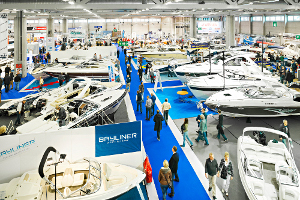 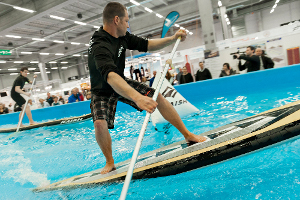 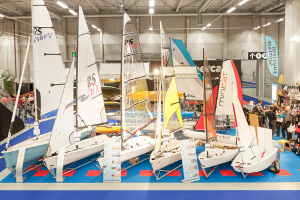 SUP Indoor Schweizermeisterschaft - Qualifikation (Teilnahme für jedermann offen)Mi/Do/Fr15:00-16:00Halle 3.2, WasserbeckenSUP Indoor Schweizermeisterschaft - FinaleSa15:00-17:00Halle 3.2, WasserbeckenDemonstrationen der WasserrettungshundetäglichmehrmalsHalle 3.2, WasserbeckenVorführungen der Schweizerischen Lebensrettungs-Gesellschaft SLRGtäglich11:00-11:30Halle 3.2, WasserbeckenSUP Wasserpolotäglich12:00-13:00Halle 3.2, WasserbeckenSonderschau Verkehrshaus mit SegelsimulatortäglichdurchgehendHalle 3.1Klassenvereinigungen von Swiss SailingtäglichdurchgehendHalle 3.2Lehrlingsstand des Schweizerischen Bootbauer-Verbands SBVtäglichdurchgehendEingangshalle 2.1SuisseNautic Center - gebündelte Branchenkompetenz an diversen Info-StändentäglichdurchgehendHalle 3.0Vortrag zu Grönlandexpeditiontäglich14:00-14:20Halle 3.2, Stand A02Autogrammstunde mit dem Schweizer 470er-Frauen-Segel-Team Linda Fahrni / Maja SiegenthalerFr16:00-17:00Halle 3.2, Stand E14Modellboot-Pool für die JüngstentäglichdurchgehendHalle 2.0Match-Race-Simulator 'Boot gegen Boot'täglichdurchgehendHalle 3.2, Stand B04SuisseNautic BartäglichdurchgehendEingangshalle 2.1